JUSTIFICATIF DE DÉPLACEMENT SCOLAIRE En application du décret n°2020-1310 du 29 octobre 2020 prescrivant les mesures générales nécessaires pour faire face à l'épidémie de Covid19 dans le cadre de l'état d'urgence sanitaireJe soussigné(e),_______________________________________________(Nom et prénom des parents, ou responsable de l’enfant dument identifié )  certifie le caractère indispensable de mes déplacements, entre mon domicile et le lieu d’accueil de l’enfant :  Nom :  ________________________________________________Prénom :  ________________________________________________Date de naissance :  _______________________________________Moyen de déplacement: ________________________________________Etablissement scolaire:	Fait à :  Le Signature : Ecole Primaire Jacques Gachot – la Farandole Place de l’Eglise 67410 Drusenheim 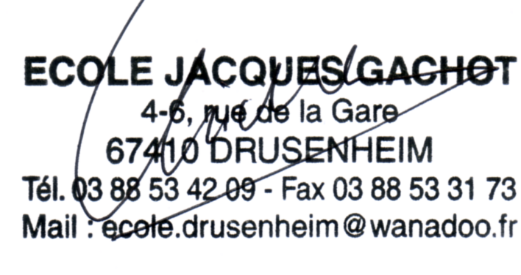 